МУНИЦИПАЛЬНОЕ БЮДЖЕТНОЕ ДОШКОЛЬНОЕ ОБРАЗОВАТЕЛЬНОЕ УЧРЕЖДЕНИЕ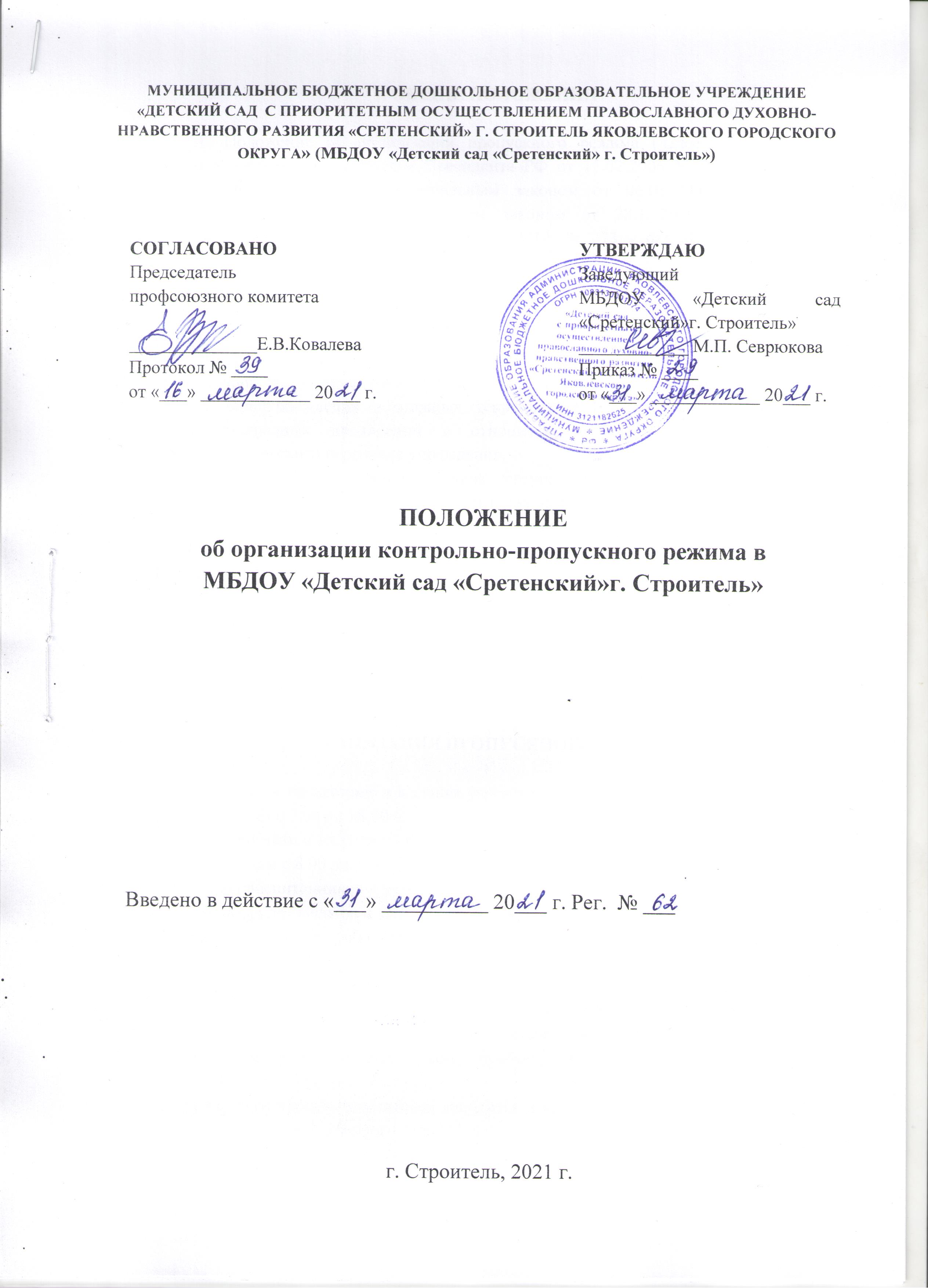 «ДЕТСКИЙ САД  С ПРИОРИТЕТНЫМ ОСУЩЕСТВЛЕНИЕМ ПРАВОСЛАВНОГО ДУХОВНО-НРАВСТВЕННОГО РАЗВИТИЯ «СРЕТЕНСКИЙ» Г. СТРОИТЕЛЬ ЯКОВЛЕВСКОГО ГОРОДСКОГО ОКРУГА» (МБДОУ «Детский сад «Сретенский» г. Строитель»)ПОЛОЖЕНИЕоб организации контрольно-пропускного режима в учрежденииВведено в действие с «___» __________ 20___ г.г. Строитель, 2021 г.1. ОБЩИЕ ПОЛОЖЕНИЯ1.1. Положение об организации пропускного режима (далее  - Положение) разработано в соответствии с Указом Президента РФ от 15.02.2006 № 116 «О мерах по противодействии терроризму»,  Федеральным законом от 06.03.2006 № 35-ФЗ «О противодействии терроризму», Федеральным законом от 28.12.2010 № 390-ФЗ «О безопасности», Федеральным законом  от 29.12.2012 № 273 - ФЗ «Об образовании в Российской Федерации».1.2. Настоящим Положением определяется организация и порядок осуществления пропускного режима в муниципальном бюджетном дошкольном образовательном учреждении «Детский сад  с приоритетным осуществлением православного духовно-нравственного развития «Сретенский» г. Строитель Яковлевского городского округа» (МБДОУ «Детский сад «Сретенский» г. Строитель») в целях обеспечения общественной безопасности, предупреждения возможных террористических, экстремистских акций и других противоправных проявлений в отношении воспитанников, педагогических работников и технического персонала учреждения.1.3. Положение устанавливает порядок доступа сотрудников, воспитанников и их родителей (законных представителей), посетителей на территорию и в здание учреждения, а также порядок въезда и выезда автотранспорта.1.4. Пропускной режим в дневное время в учреждении осуществляется вахтером с 7.00ч.  до 16ч. 30 мин.1.5. Пропускной режим в ночное время, в выходные и праздничные дни в учреждении осуществляется дежурным сторожем.1.6. Лицо, ответственное за организацию и обеспечение контрольно-пропускного режима на территории учреждения, назначается приказом заведующего.2. ОРГАНИЗАЦИЯ ПРОПУСКНОГО РЕЖИМА2.1. Доступ на территорию и в здание учреждения разрешается:- работникам с 7.00 до 18.00 ч.;- воспитанникам и их родителям (законным представителям) с 7.30 до 17.30 ч.;- посетителям с 8.00 до 17.00ч.2.2. Вход воспитанников в учреждение  осуществляется в сопровождении родителей без предъявления документов и записи в журнале регистрации посетителей.2.3. Педагогические работники и технический персонал учреждения пропускаются на территорию учреждения без записи в журнале регистрации посетителей.2.4. Посетители (посторонние лица) пропускаются в образовательное учреждение на основании паспорта или иного документа, удостоверяющего личность с обязательной фиксацией данных документа в журнале регистрации посетителей (паспортные данные, время прибытия, время убытия, к кому прибыл, цель посещения образовательного учреждения).Журнал регистрации посетителей заводится в начале учебного года (1 сентября) и ведется до начала нового учебного года (31 августа следующего года). Журнал должен быть прошит, страницы в нем пронумерованы. На первой странице журнала делается запись о дате его заведения.Замена, изъятие страниц из журнала регистрации посетителей запрещены.2.5. Допуск на территорию и в здание учреждения в рабочие дни с 18.00 до 07.00, в выходные и праздничные дни осуществляется с письменного разрешения руководителя учреждения.2.6. При выполнении в учреждении строительных и ремонтных работ, допуск рабочих осуществляется по списку подрядной организации, согласованному с руководителем учреждения с обязательным уведомлением территориального подразделения УВД. Производство работ осуществляется под контролем специально назначенного приказом руководителя представителя администрации учреждения. 2.7. Посетитель, после записи его данных в журнале регистрации посетителей, перемещается по территории учреждения в сопровождении дежурного педагогического работника или педагогического работника, к которому прибыл посетитель.2.8. Проход родителей, сопровождающих детей и забирающих их из учреждения, осуществляется без записи в журнал учета посетителей и предъявления документа, удостоверяющего личность.2.9. Нахождение участников образовательного процесса на территории объекта после окончания смены и рабочего дня без соответствующего разрешения руководства учреждения запрещается.2.10. Пропуск автотранспорта.2.10.1. Пропуск автотранспорта на территорию объекта осуществляется после его  записи в журнале регистрации автотранспорта лицом, ответственным за пропуск автотранспорта. Стоянка личного транспорта педагогического и технического персонала учреждения на его территории осуществляется только с разрешения руководителя учреждения и в специально оборудованном (отведенном) месте. После окончания рабочего дня и в ночное время стоянка автотранспорта в образовательном учреждении запрещается.2.10.2. В выходные, праздничные дни и в ночное время допуск автотранспорта на территорию объекта осуществляется с письменного разрешения руководителя учреждения или лица, его замещающего, с обязательным указанием фамилий ответственных, времени нахождения автотранспорта на территории учреждения, цели нахождения. 2.10.3. Обо всех случаях длительного нахождения на территории или в непосредственной близости от учреждения, транспортных средств, вызывающих подозрение, ответственный за пропускной режим информирует руководителя учреждения (лицо, его замещающее) и при необходимости, по согласованию с руководителем учреждения (лицом, его замещающим) информирует территориальный орган внутренних дел.2.10.4. Данные о въезжающем на территорию образовательного учреждения автотранспорте фиксируются в журнале регистрации автотранспорта.2.10.5. В случае если с водителем в автомобиле есть пассажир, к нему предъявляются требования по пропуску в учреждение посторонних лиц. Допускается фиксация данных о пассажире в журнале регистрации автотранспорта.3. ОБЯЗАННОСТИ УЧАСТНИКОВ ВОСПИТАТЕЛЬНОГО И ОБРАЗОВАТЕЛЬНОГО ПРОЦЕССА, ПОСЕТИТЕЛЕЙ ПРИ ОСУЩЕСТВЛЕНИИ КОНТРОЛЬНО-ПРОПУСКНОГО РЕЖИМА3.1. Руководитель учреждения обязан:- издавать приказы, инструкции, необходимые для осуществления контрольно- пропускного режима;- вносить изменения в Положение для улучшения контрольно-пропускного режима;- определять порядок контроля и назначать лиц, ответственных за организацию контрольно-пропускного режима;- осуществлять оперативный контроль выполнения Положения, работы ответственных лиц, дежурных администраторов и др.3.2. заведующий хозяйством обязан:- обеспечивать исправное состояние домофона, электронной системы входной двери;- рабочее состояние системы освещения;- свободный доступ к аварийным и запасным выходам;- исправное состояние дверей, окон, замков, задвижек, ворот, калиток, крыши и т. д.;- рабочее состояние аварийной подсветки в указателях маршрутов эвакуации;- осуществлять контроль выполнения Положения всеми участниками образовательного процесса.3.3. Дежурный вахтер обязан:- осуществлять контроль допуска родителей (законных представителей) воспитанников, посетителей в здание учреждения и въезда автотранспорта на территорию;- проводить обход территории и здания в течение дежурства с целью выявления нарушений правил безопасности, делать записи в Журнале обхода территории;- контролировать соблюдение Положения работниками и посетителями учреждения;- при необходимости (обнаружение подозрительных лиц, взрывоопасных илиподозрительных предметов и т. д.) принимать решения и руководить действиями по предотвращению чрезвычайных ситуаций (согласно инструкциям по пожарной безопасности, гражданской обороне, охране жизни и здоровья детей и т. д.);- выявлять лиц, пытающихся в нарушение установленных правил проникнуть на территорию учреждения, совершить противоправные действия в отношении воспитанников, работников, посетителей, имущества и оборудования учреждения. В необходимых случаях с помощью средств связи подавать сигнал правоохранительным органам, вызывать группу задержания вневедомственной охраны.3.4. Сторожа обязаны:- проводить обход территории и здания учреждения в течение дежурства с целью выявления нарушений правил безопасности, делать записи в Журнале обхода территории;- при необходимости (обнаружение подозрительных лиц, взрывоопасных или подозрительных предметов и т. д.) принимать решения и руководить действиями по предотвращению чрезвычайных ситуаций (согласно инструкциям по пожарной безопасности, гражданской обороне, охране жизни и здоровья детей и т. д.);- выявлять лиц, пытающихся в нарушение установленных правил проникнуть на территорию учреждения, совершить противоправные действия в отношении воспитанников, работников и посетителей, имущества и оборудования учреждения. В необходимых случаях с помощью средств связи подавать сигнал правоохранительным органам, вызывать вневедомственную охрану;- исключить доступ в учреждение работников, воспитанников и их родителей (законных представителей), посетителей в рабочие дни с 19.00 до 07.00, в выходные и праздничные дни (за исключением лиц, допущенных по письменному разрешению руководителя учреждения или его заместителя).3.5. Работники учреждения обязаны:- осуществлять контроль за пришедшими к ним посетителями на протяжении всего времени нахождения в здании и на территории учреждения;- проявлять бдительность при встрече посетителей в здании и на территории учреждения (уточнять, к кому пришли, провожать до места назначения и перепоручать другому сотруднику);- следить, чтобы основные и запасные выходы из групп, кухни были всегда закрыты;- при связи по домофону с родителями (законными представителями) или посетителями спрашивать фамилию, имя, отчество; цель визита; номер и название группы; фамилию, имя, отчество необходимого работника ДОУ; фамилию, имя, дату рождения ребенка.3.6. Родители (законные представители) воспитанников обязаны:- приводить и забирать детей лично;- осуществлять вход в учреждение и выход из него только через центральный вход;- для доступа в учреждение связываться с дежурным вахтером через домофон и отвечать на необходимые вопросы;- при входе в здание проявлять бдительность и не пропускать посторонних лиц (либо сообщать о них сотрудникам учреждения).3.7. Посетители обязаны:- представляться, если работники учреждения интересуются личностью и целью визита;- после выполнения цели посещения выходить через центральный вход;- не вносить в учреждение объемные сумки, коробки, пакеты и т. д.3.8. Работникам учреждения запрещается:- нарушать требования Положения;- оставлять без присмотра воспитанников, имущество и оборудование учреждения;- оставлять незапертыми двери, окна, фрамуги, калитки, ворота и т. д.;- впускать на территорию и в здание неизвестных лиц и лиц, не участвующих в воспитательном и образовательном процессе (родственников, друзей, знакомых и т. д.);- оставлять без сопровождения посетителей учреждения;- находится на территории и в здании учреждения в нерабочее время, выходные и праздничные дни.3.9. Родителям (законным представителям) воспитанников запрещается:- нарушать требования Положения;- оставлять без сопровождения или присмотра своих детей;- оставлять открытыми двери в здание учреждения и группу;- пропускать через центральный вход подозрительных лиц;- входить в здание учреждения через запасные выходы.4. ОТВЕТСТВЕННОСТЬ УЧАСТНИКОВ ВОСПИТАТЕЛЬНОГО И ОБРАЗОВАТЕЛЬНОГО ПРОЦЕССА ЗА НАРУШЕНИЕ КОНТРОЛЬНО-ПРОПУСКНОГО РЕЖИМА4.1. Работники учреждения несут ответственность:- за невыполнение требований Положения;- допуск на территорию и в здание учреждения посторонних лиц;- халатное отношение к имуществу учреждения.4.2. Родители (законные представители) воспитанников и другие посетители несут ответственность:- за невыполнение требований Положения;- нарушение правил безопасного пребывания детей в учреждении;- нарушение условий договора с учреждением;- халатное отношение к имуществу учреждения.Лист ознакомления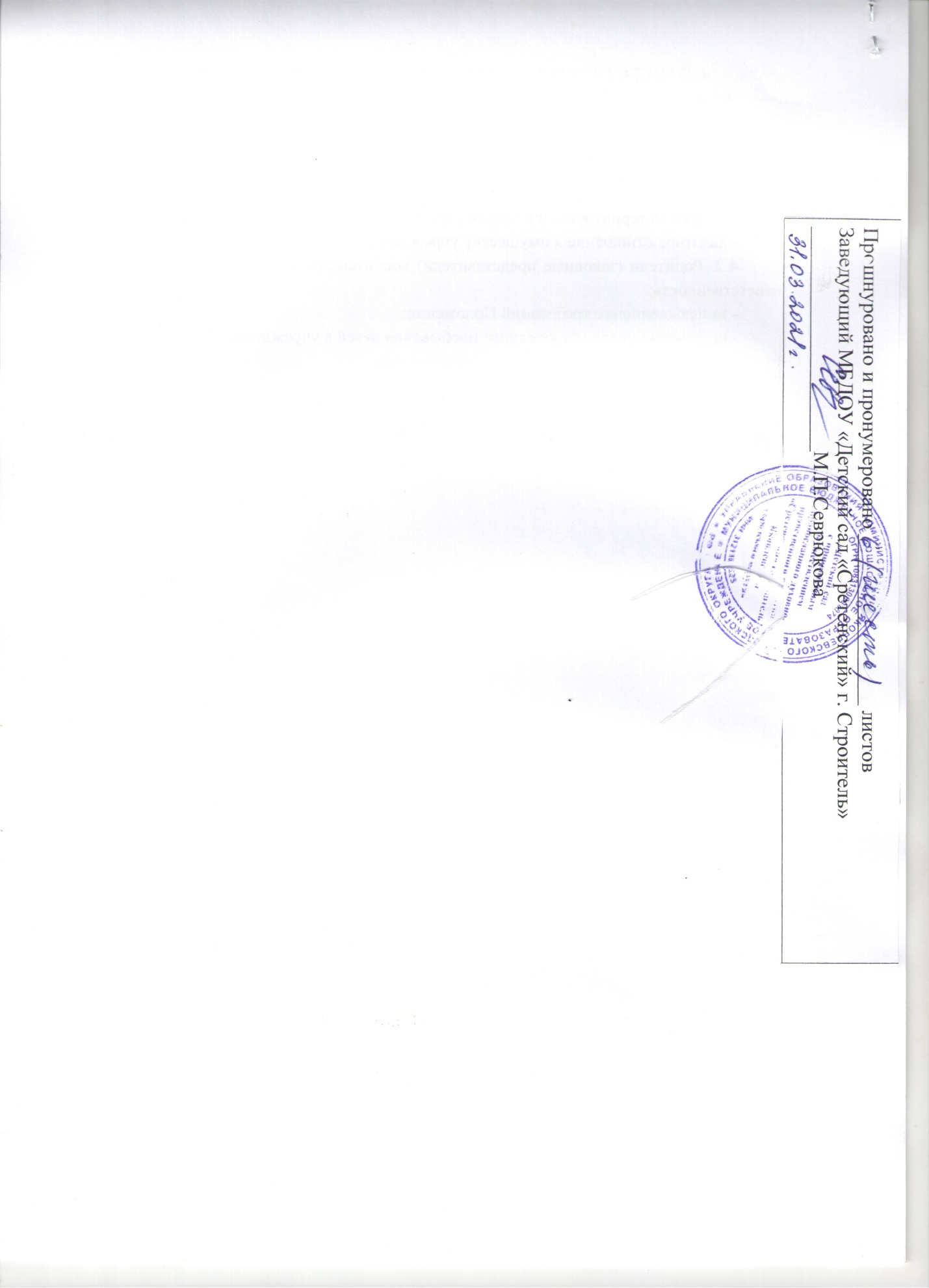 СОГЛАСОВАНОУТВЕРЖДАЮПредседательЗаведующийпрофсоюзного комитетаМБДОУ «Детский сад «Сретенский»г. Строитель»______________Е.В.Ковалева  ____________ М.П. Севрюкова Протокол № ____от «___» ____________ 20___ г.Приказ № ____от «___» ____________ 20___ г.№ п/пФ.И.О.ДолжностьПодписьДата